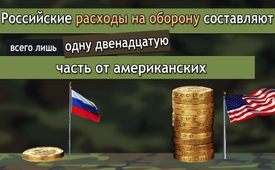 Российские расходы на оборону составляют всего лишь одну двенадцатую часть от американских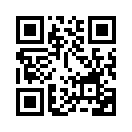 Расходы США на оборону в 12 раз превышают расходы России на оборону. Тем не менее, Россия описывается как жадная до власти, и, по мнению ведущих СМИ, должна удерживаться НАТО. Кто-то видит в этом своё отражение?Российское правительство планирует до 2019 сильно сократить расходы на вооружение. Тогда как в 2016 они составляли 65 млрд. долларов США, то в 2017 это было всего 48 млрд. долларов США. Рост расходов в 2011 произошёл не по причине роста российского вооружения, а в связи с тем, что было произведено его значительное переоснащение. Его цель состояла в том, чтобы модернизировать существующий арсенал, который отчасти был приобретён ещё во времена Советского Союза. Таким образом, российские военные расходы не составляют и 10% от американских 600 млрд. долларов США в 2016. За исключением немногих печатных изданий, этот факт не распространялся западными СМИ. Вместо того, уже много лет СМИ сообщают о «ненасытной жажде власти русского медведя», которого нужно удерживать в его границах военными базами НАТО. Возможно ли, что кто-то видит здесь в зеркале собственное отражение?от pag.Источники:http://deutsch.rt.com/amerika/47918-aggression-light-ruussland-kurzt-militaretat/Может быть вас тоже интересует:---Kla.TV – Другие новости ... свободные – независимые – без цензуры ...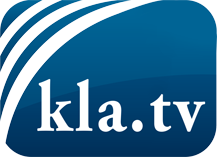 О чем СМИ не должны молчать ...Мало слышанное от народа, для народа...регулярные новости на www.kla.tv/ruОставайтесь с нами!Бесплатную рассылку новостей по электронной почте
Вы можете получить по ссылке www.kla.tv/abo-ruИнструкция по безопасности:Несогласные голоса, к сожалению, все снова подвергаются цензуре и подавлению. До тех пор, пока мы не будем сообщать в соответствии с интересами и идеологией системной прессы, мы всегда должны ожидать, что будут искать предлоги, чтобы заблокировать или навредить Kla.TV.Поэтому объединитесь сегодня в сеть независимо от интернета!
Нажмите здесь: www.kla.tv/vernetzung&lang=ruЛицензия:    Creative Commons License с указанием названия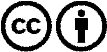 Распространение и переработка желательно с указанием названия! При этом материал не может быть представлен вне контекста. Учреждения, финансируемые за счет государственных средств, не могут пользоваться ими без консультации. Нарушения могут преследоваться по закону.